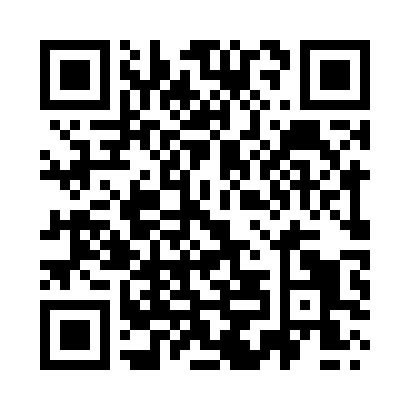 Prayer times for Cottered, Hertfordshire, UKMon 1 Jul 2024 - Wed 31 Jul 2024High Latitude Method: Angle Based RulePrayer Calculation Method: Islamic Society of North AmericaAsar Calculation Method: HanafiPrayer times provided by https://www.salahtimes.comDateDayFajrSunriseDhuhrAsrMaghribIsha1Mon2:554:451:046:419:2311:142Tue2:554:461:056:419:2311:133Wed2:564:471:056:419:2211:134Thu2:564:481:056:419:2211:135Fri2:574:491:056:419:2111:136Sat2:574:501:056:419:2011:137Sun2:584:501:056:409:2011:138Mon2:584:511:066:409:1911:129Tue2:594:521:066:409:1811:1210Wed3:004:541:066:399:1811:1211Thu3:004:551:066:399:1711:1112Fri3:014:561:066:399:1611:1113Sat3:014:571:066:389:1511:1014Sun3:024:581:066:389:1411:1015Mon3:034:591:066:379:1311:1016Tue3:035:011:066:379:1211:0917Wed3:045:021:076:369:1111:0918Thu3:055:031:076:359:1011:0819Fri3:055:041:076:359:0811:0720Sat3:065:061:076:349:0711:0721Sun3:075:071:076:339:0611:0622Mon3:075:081:076:339:0511:0623Tue3:085:101:076:329:0311:0524Wed3:095:111:076:319:0211:0425Thu3:105:131:076:309:0011:0326Fri3:105:141:076:308:5911:0327Sat3:115:161:076:298:5711:0228Sun3:125:171:076:288:5611:0129Mon3:135:191:076:278:5411:0030Tue3:135:201:076:268:5311:0031Wed3:145:221:076:258:5110:59